Comité intergouvernemental de la propriété intellectuelle relative aux ressources génétiques, aux savoirs traditionnels et au folkloreTrente-deuxième sessionGenève, 28 novembre – 2 décembre 2016Note d’information à l’intention du Groupe d’experts des communautés autochtones et localesDocument établi par le SecrétariatÀ sa septième session, le Comité intergouvernemental de la propriété intellectuelle relative aux ressources génétiques, aux savoirs traditionnels et au folklore (ci-après dénommé “comité”) est convenu “que, immédiatement avant le début des sessions du comité, une demi-journée devra être consacrée à des exposés thématiques présentés sous la présidence d’un représentant d’une communauté locale ou autochtone”.  Ce genre de réunion est organisé à l’occasion de chaque session du comité depuis 2005.Le thème retenu pour la trente-deuxième session du comité est : “Questions en suspens dans les projets d’articles de l’IGC sur la protection des savoirs traditionnels : points de vue des communautés autochtones et locales”.Le programme provisoire de la réunion du groupe est joint en annexe au présent document.[L’annexe suit]PROGRAMME PROVISOIRE DE LA RÉUNION DU GROUPE D’EXPERTS[Fin de l’annexe et du document]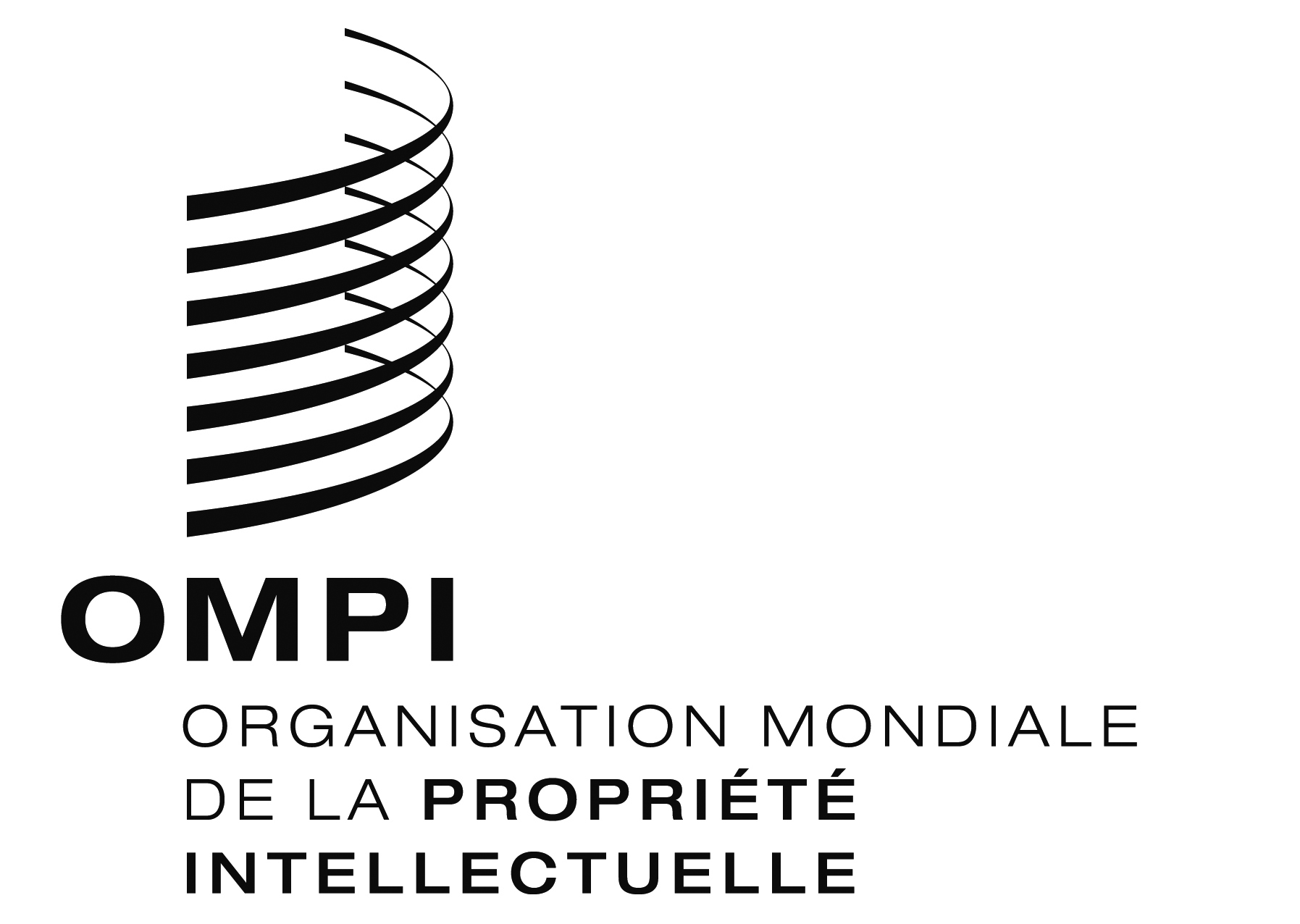 FWIPO/GRTKF/IC/32/INF/5WIPO/GRTKF/IC/32/INF/5WIPO/GRTKF/IC/32/INF/5ORIGINAL : anglaisORIGINAL : anglaisORIGINAL : anglaisDATE : 27 octobre 2016DATE : 27 octobre 2016DATE : 27 octobre 2016Lundi 28 novembre 2016Lundi 28 novembre 201611 h 30OuvertureOuverturePrésident – (à désigner par le Forum consultatif des peuples autochtones de l’OMPI)Président – (à désigner par le Forum consultatif des peuples autochtones de l’OMPI)11 h 30 – 11 h 50Conférencière principale :	Mme Lucy Mulenkei, membre du peuple Maasaï (Kenya);  directrice exécutive de l’Indigenous Information Network (INN) du Kenya;  coprésidente du Réseau des femmes autochtones pour la biodiversité et de l’Organisation africaine des femmes autochtones.Conférencière principale :	Mme Lucy Mulenkei, membre du peuple Maasaï (Kenya);  directrice exécutive de l’Indigenous Information Network (INN) du Kenya;  coprésidente du Réseau des femmes autochtones pour la biodiversité et de l’Organisation africaine des femmes autochtones.11 h 50 – 12 h 00Participant :	M. Rodrigo De la Cruz Inlago, membre du peuple Kichwa/Kayambi (Équateur);  représentant de Call of the Earth – Llamado de la TierraParticipant :	M. Rodrigo De la Cruz Inlago, membre du peuple Kichwa/Kayambi (Équateur);  représentant de Call of the Earth – Llamado de la Tierra12 h 00 – 12 h 10Participant :	M. Preston Hardison, représentant et analyste politique, tribus Tulalip (États-Unis d’Amérique)Participant :	M. Preston Hardison, représentant et analyste politique, tribus Tulalip (États-Unis d’Amérique)12 h 10 – 12 h 30 Débat général et clôture Débat général et clôture 